О Б Щ И Н А   К Р У Ш А Р И  О Б Л А С Т   Д О Б Р И Ч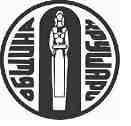                        9410, с. Крушари, тел : 05771/2024, факс 05771/ 2136,                  E-mail krushari@krushari.bg; site: www.krushari.bgИзх. №РД-13-184810.04.2024г. ДООБЩИНСКИ СЪВЕТС.КРУШАРИД О К Л А Д Н А  З А П И С К АОТ ИЛХАН МЮСТЕДЖЕБ – КМЕТ НА ОБЩИНА КРУШАРИОТНОСНО:	Определяне на маломерни имоти от Общинския поземлен фонд за отдаване под наем през стопанската 2024/2025 годинаУважаеми,  госпожи и господа общински съветници,На основание чл.21 ал.1 т.8 от ЗМСМА, чл.75 ал.1 и чл.79 ал.1 от Наредба №8 и във връзка със заповед №РД-46-40 от 27.02.2024г. на Министъра на земеделието и храните, предлагам Общински съвет да приеме следното:																					 													ПРОЕКТ!Р  Е  Ш  Е  Н  И  Е :1.Общинският съвет с.Крушари дава съгласие да се отдадат под наем без търг  маломерни имоти от Общински поземлен фонд за стопанската 2024/2025 година за срок от 1 (една) година, съгласно Приложение №1, което е неразделна част от настоящото решение.	2.Право да подават заявления имат лица, които нямат задължения към Община Крушари.	 3.Ако за даден имот има подадени повече от едно заявление, да се проведе публичен търг с тайно наддаване, съгласно изискванията на Глава седма от Наредба №8 на ОбС с.Крушари.	4.Началната наемна цена на имотите е определена със заповед №РД-46-40 от 27.02.2024г. на Министъра на земеделието и храните, съгласно чл.78, ал.1 от Наредба №8 на ОбС с.Крушари.5.Възлага на Кмета на Община Крушари да организира и проведе процедурата по отдаване на имотите.ВНАСЯ :                   ИЛХАН МЮСТЕДЖЕБКмет на Община Крушари